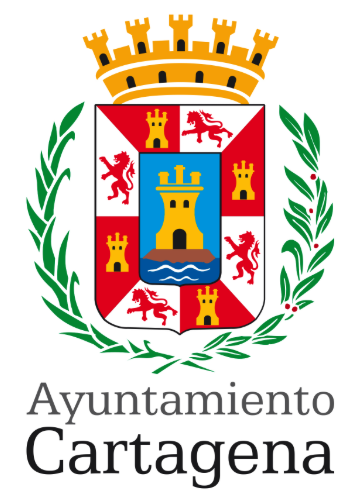 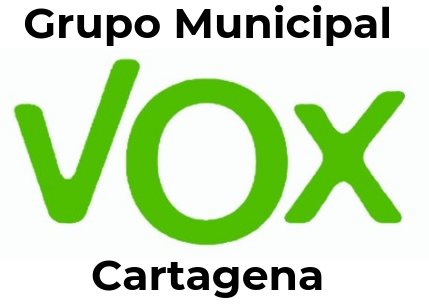 PREGUNTA QUE PRESENTA GONZALO ABAD MUÑOZ, CONCEJAL DEL GRUPO MUNICIPAL VOX CARTAGENA, SOBRE "AMPLIACIÓN DE LA ZONA DE BAJAS EMISIONES” MOTIVACIÓN DE LA PREGUNTALos colectivos involucrados en al movilidad de Cartagena han presentado una serie de alegaciones a plan de Zona de Bajas Emisiones que ha elaborado el Ayuntamiento, señalando la zona no les parece suficientemente amplia, que el tráfico se va a trasladar a la periferia de la zona, o que faltan aparcamientos disuasorios.PREGUNTA:¿Se va a plantear el equipo de Gobierno la modificación del plan de ZBE teniendo en cuenta las alegaciones presentadas?Cartagena, 28 de septiembre de 2022Fdo: Gonzalo Abad MuñozA LA ALCALDÍA – PRESIDENCIA DEL EXCMO. AYUNTAMIENTO DE CARTAGENA